TOWN OF WATSON MINUTESMINUTES OF THE REGULAR MEETING OF THE COUNCIL OF THETOWN OF WATSON IN THE PROVINCE OF SASKATCHEWANHELD ON Thursday January 11, 2024 IN THE COUNCIL CHAMBERSLOCATED AT 300 MAIN STREET.PRESENT:Mayor: Norma Weber Councillors:  G. Pastl, M. Brost, A. Friesen, R. Paszt, J. TurchynVia Zoom: L. SobchyshynSupervisor: Kelly GerspacherPublic Works:  James DomineyCAO: Lani BestCALL TO ORDER: A quorum being present, Mayor Weber called the meeting to order at 6:55 pm.1/2024		AGENDA:   Brost, Paszt		THAT the agenda be adopted as amended.  CarriedDelegation 7:00 PMJay Fitzsimmons shared his proposal for a house building project with the students involved in shop, and asked what supports the Town of Watson can offer.Mr. Fitzsimmons left the meeting at 7:102/2024	School Project:  Friesen, Pastl	THAT Council will provide an infill lot free of charge to the school, and provide tax, and water & sewer abatements until the property is sold.  That council will also provide the water and sewer installation into the new house.  That council waive the building bylaw timelines, but the National Building Code must be followed and a building permit must be obtained.CARRIED3/2024	Supervisor Report:  Paszt, Turchyn	THAT Council accept the verbal report as given by the Supervisor.CARRIED4/2024	ASSISTANT Supervisor’s REPORT:  Paszt, Turchyn	THAT the assistant supervisor’s written report be accepted as presented and filed respectively.CARRIED5/2024 	WATER REPORT:  Brost, Pastl	 	THAT the water reports be accepted as presented and filed respectively.				CARRIED6/2024 	Water Certification CEU:  Paszt, Brost	THAT Council approve using up our credit at ATAP for CEU training for James  and/or Lani.CARRIED7/2024	Minutes: Pastl, Turchyn	That the minutes of the regular meeting held on December 14, 2023 be adopted as presented.CARRIED8/2024	FINANCIAL STATEMENT/BANK REC: Pastl, Brost	THAT Council acknowledge the December 2023 Financial Statement and Bank Reconciliations for the Max 2, and Recreation Fund accounts as presented and filed respectively.				CARRIED9/2024	FINANCIAL STATEMENT: Pastl, Turchyn	THAT Council acknowledge the December 2023 Financial Statement for the Cemetery Fund, 2024 Reserves and Equipment Costing.				CARRIED10/2024 	Bills to be Paid: Past, Brost		That the list of accounts for payment totalling $115,934 paid by Cheques No. 30957 to 30984, and online payments No. 645 to 651, Payroll totalling $46,883.75 be approved.  (this includes fire and council remuneration)CARRIED11/2024	Education Reimbursement Policy:  Turchyn, Brost	THAT Council approve payment of non required educational expenses to be paid out at a maximum of $500.00 per year, payment to be made on employee’s anniversary date.CARRIED12/2024	In Law Houses: Pastl, Sobchyshyn		THAT Council will not add In Law Housing to our Zoning Bylaw at this time.CARRIED13/2024	SK Association of Fire Chiefs: Friesen, Turchyn		THAT Council approve the payment of our membership and acknowledge the workshop opportunities.CARRIED14/2024	Election Workshop:  Pastl, Sobchyshyn	THAT Council approve Lani to attend the election workshop in Wadena.CARRIED15/2024	Insituform CIPP (Sewer):  Brost, Paszt	THAT Council add the sewer lining to our capital planning and actively begin looking for Capital Funding for this project.CARRIED16/2024	HAMP Community Service:  Pastl, Turchyn	THAT Council approve working with HAMP to provide 20 volunteer hours for a young offender, on the condition that if there are any issues we will stop immediately, and will not participate again.CARRIED17/2024	Atlas Quote:  Paszt, BrostTHAT council approve the quote from Atlas to clean our main sewer lift and book this for first thing in the spring.				CARRIED18/2024	2024-2027 Strategic Plan:  Paszt, Friesen	THAT Council approve the strategic plan as presented.CARRIED19/2024 	Norbert LeBlanc:  Brost, TurchynTHAT council acknowledge Norbert LeBlanc’s employment with CCASK.				CARRIED20/2024	Construction Code Regulations:  Sobchyshyn, Pastl 	THAT council acknowledge the Construction code regulations came into effect January 1, 2024.CARRIED21/2024	Northland Supply Christmas Lights: Pastl, Sobchyshyn	That council add budgeting for Christmas Decorations to the capital plan.CARRIED22/2024	T-shirt Design:  Brost, Paszt	THAT Council approve the purchase of 20 T-shirts/Hoodies from JJ Stitch with our new word burst design.CARRIED23/2024	Building Permits:  Pastl, Friesen	 	THAT Council approve closing all outstanding building permits with municode.				CARRIED24/2024	Appoint Building Inspectors:  Turchyn, BrostTHAT Council approve the list of building inspectors for the Town of Watson, listed and attached to these minutes.				CARRIED25/2024	Sewer Blockage:  Pastl, SobchyshynTHAT Council seek more information on the sewer line blockage at the Molle Residence.				CARRIED26/2024	KDM Emergency Sewer Dumping:  Brost, Friesen	THAT Council would accept the sewer from BHP, conditional on the sewer sample testing they must provide.CARRIED27/2024	Cemetery Letters:  Pastl, Turchyn	THAT Council approve the purchase of new letters for the Cemetery from Kuroki.CARRIED28/2024	Revitalization Grant:  Sobchyshyn, Paszt	THAT Council award our 2024 Revitalization Grant to JJ Stitch for exterior improvements, and that we advertise the grant a minimum of twice each year with application deadlines clearly stated.CARRIED29/2024	AC for SPRA Office:  Paszt, Brost	THAT Council approve the purchase of a small Air Conditioner for the office rented to SPRA.CARRIED30/2024	Chegus Lot Offer:  Paszt, Sobchyshyn	THAT Council accept the offer from Chris and Melissa Chegus for 109 1st Street SE for $500, with the condition that the lot is consolidated with the two lots to be purchased from John Yuzik.CARRIED31/2024	Fire Hall:  	Decision of Fire Hall purchase will be tabled to our next meeting.CARRIED32/2024	Reports:  Friesen, Pastl	THAT Council acknowledge the verbal reports as presented.CARRIED33/2024	Arena Report:  Friesen, Turchyn	THAT Council acknowledge the written report on the Arena and McNab park from the facilities manager.CARRIED34/2024	MAYOR’S REPORT:  Paszt, Brost		THAT the Mayor’s verbal report be acknowledged as presented.CARRIED35/2024	ADMINISTRATOR’S REPORT:  Friesen, Pastl		THAT the Administrator’s written report be acknowledged as presented and filed respectively.CARRIED36/2024	BYLAW NO. 2024 – 01: Brost, Sobchyshyn		THAT Bylaw No. 2024-01 being a Bylaw to provide for Property Tax be given a first reading.CARRIED UNANIMOUSLY37/2024	BYLAW NO. 2024 – 01: Pastl, Turchyn		THAT Bylaw No. 2024-01 being a Bylaw to provide for Property Tax have a second reading at this meeting.CARRIED UNANIMOUSLY38/2024	BYLAW NO. 2024 – 01: Pastl, Friesen		THAT council Bylaw 2024-01 being a Bylaw to provide for Property Tax have a third reading at this meeting.CARRIED UNANIMOUSLY39/2024	BYLAW NO. 2024 – 01: Pastl, Friesen		THAT council pass Bylaw 2024-01 at this meeting by reading it for a third time.CARRIED UNANIMOUSLY40/2024	ADJOURN: Pastl		THAT we adjourn the meeting at 9:35pm.CARRIEDMAYOR_____________________________ADMINISTRATOR____________________________2024 Building Inspectors: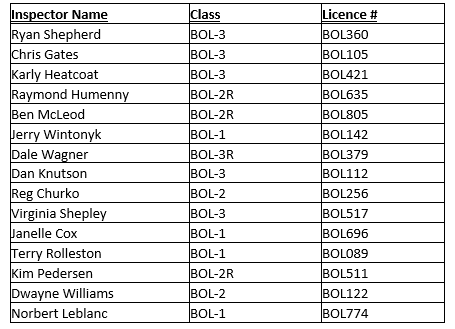 